Ex 1.1.Этот дом был построен первым  в этом регионе.2. Рассматриваемая проблема связана с развитием района3. Я пытался заставить его понять, что его поведение было нехорошим.4. Необходимо было обеспечить рабочих всем необходимым оборудованием5. Любить кого-то, значит верить, понимать и прощать его.6. Ты должен усердно работать, чтобы успешно сдать экзамен7. Мои родители были рады провести свой отпуск в этом прекрасном месте.Ex 2.We thought him to have left in last Friday.I supposed this machine to be work on negligible amount of fuel.Everybody consider him to be the most reliable person in the group. She didn’t hear the boy to entered the room.The scientists believed the experiment to have finished three years ago.The police officer made him to pay the charge.The teacher claimed this theory to have been proved in the 17th century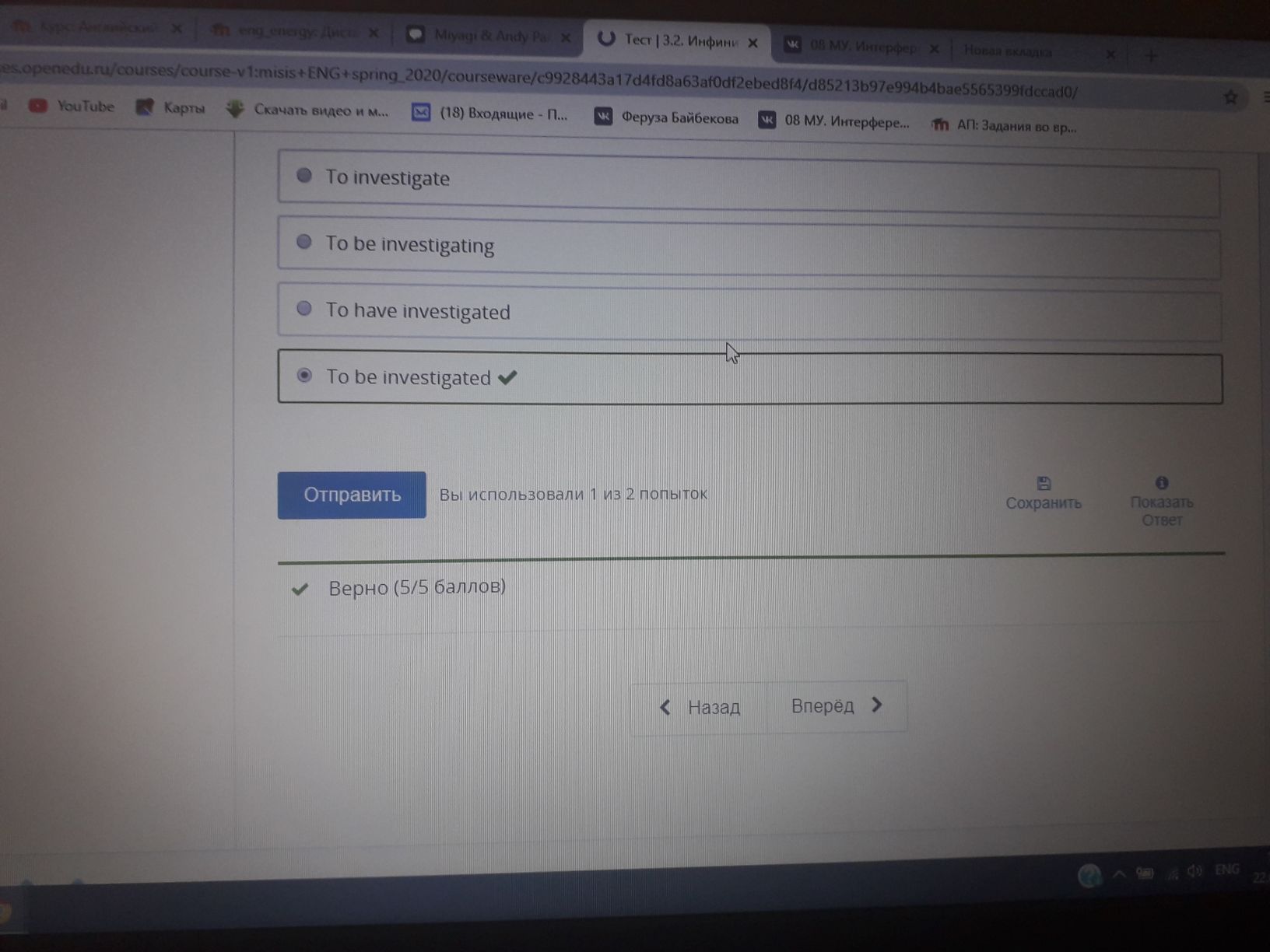 